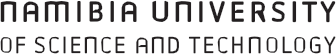 Library and Information Services13 Storch StreetPrivate Bag 13388WindhoekNAMIBIAT:  +264 61 207 2205F:  +264 61 207 9205E:  library@nust.naW: www.nust.naAlumni Membership Application FormPersonal ParticularsApplication DetailsFor Study (Please specify institution and course): 	For Research (Please specify area of interest):  	Other (Please specify):   	DeclarationI hereby confirm that all the information given in this form is true and correct and that I agree to abide by the Rules and Regulations of the NUST Library.Signature  		Date  	Services and Resources Included in the Membership10 Items on loan for 30 daysE-resourcesWireless Access to the internetRequirementsSubscription Fee and Period: N$ 348/yearCopy of IDCopy of Qualification1 ID PhotoDate Received:For official use only:Approved 	Not ApprovedReceipt Number:Library Membership Number:Name of ApplicantProfDr.Mr.Mrs.Ms.ID no and Date of Birth:ID no and Date of Birth:ID no and Date of Birth:ID no and Date of Birth:ID no and Date of Birth:ID no and Date of Birth:ID no and Date of Birth:Home Address:Home Address:Home Address:Home Address:Home Address:Home Address:Home Address:Postal Address:Postal Address:Postal Address:Postal Address:Postal Address:Postal Address:Postal Address:Qualification and Year Obtained:Qualification and Year Obtained:Qualification and Year Obtained:Qualification and Year Obtained:Qualification and Year Obtained:Qualification and Year Obtained:Qualification and Year Obtained:Tel. no. (H): 	(W): 	(Cell)	(Fax)Tel. no. (H): 	(W): 	(Cell)	(Fax)Tel. no. (H): 	(W): 	(Cell)	(Fax)Tel. no. (H): 	(W): 	(Cell)	(Fax)Tel. no. (H): 	(W): 	(Cell)	(Fax)Tel. no. (H): 	(W): 	(Cell)	(Fax)Tel. no. (H): 	(W): 	(Cell)	(Fax)Citizenship:	Gender: Male 	FemaleCitizenship:	Gender: Male 	FemaleCitizenship:	Gender: Male 	FemaleCitizenship:	Gender: Male 	FemaleCitizenship:	Gender: Male 	FemaleCitizenship:	Gender: Male 	FemaleCitizenship:	Gender: Male 	FemaleCurrent Employer:	First time Application:	Renewal:Current Employer:	First time Application:	Renewal:Current Employer:	First time Application:	Renewal:Current Employer:	First time Application:	Renewal:Current Employer:	First time Application:	Renewal:Current Employer:	First time Application:	Renewal:Current Employer:	First time Application:	Renewal: